УТВЕРЖДАЮ: «Коми-Пермяцкий культурный центр» iw.< _____ М.В.Носкова ^ '9» ноября 2018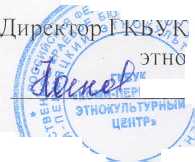 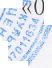 ПОЛОЖЕНИЕО проведении краевой выставки-конкурса декорДтйвно-прикладного
творчества людей с ограниченными возможностями здоровья «Творчествобез границ»Настоящее Положение определяет организационные основы и порядок проведения выставки-конкурса «Творчество без границ» (далее-Выставка-), посвященной Международному дню инвалидовУчредителем выставки является ЕКБУК «Коми-Пермяцкий этнокультурный центр»Подготовку, организацию и проведение Выставки осуществляют ГКБУК «Коми-Пермяцкий этнокультурный центр», Благотворительный фонд «Социальная деревня «Светлая»».Цель выставки-конкурса - выявление наиболее талантливых мастеров по декоративно-прикладному искусству, в том числе детей, с ограниченными возможностями здоровья, способствование развитию их творческих способностей и гармоничному развитию личности в социокультурном пространстве.Задачи:Создание условий для выявления и развития творческого потенциала, поддержки активной жизненной позиции и удовлетворения потребностей в творческой самореализации людей, в том числе детей, имеющих инвалидность;Вовлечение людей с ограниченными возможностями здоровья в культурную и общественную жизнь общества и предоставление им равных возможностей для творческой реализации;Оргкомитет.Для подготовки и проведения фестиваля создается оргкомитет с участием специалистов ГКБУК «Коми-Пермяцкий этнокультурный центр» и Благотворительного Фонда «Социальная деревня «Свтлая»». Оргкомитет осуществляет непосредственное руководство Выставкой, определяет порядок и сроки его проведения, формирует жюри, подводит итоги Выставки и вносит предложения о поощрении участников. Функции Оргкомитета Выставки:составление списка участников, исходя из поданных на выставку-конкурс заявок;формирование состава и порядка работы членов жюри;разработка символики выставки-конкурса, издание полиграфических материаловоформление выставки, подведение ее итогов, награждение победителей.* •Сроки проведения Выставки:Выставка-конкурс «Творчество без границ» проводится с 8 ноября по 8 декабря 2018 года:Первый этап - приём заявок с 08.1 1 - 1.12.2018Второй этап - оформление выставки, подведение итогов, выявление победителейТретий этап - открытие выставки, награждение победителей - 8.12.2018Условия участия в выставке-конкурсеК участию в выставке-конкурсе приглашаются авторы работ по декоративноприкладному творчеству с ограниченными возможностями здоровья по трём возрастным категориям:Первая возрастная категория - 10-14 лет;Вторая возрастная категория - 15-18 лет;Третья возрастная категория 18+Участники выставки-конкурса определяются в соответствии с правильно оформленными заявками и работами участников (Приложение 1). Заявки и работы принимаются как непосредственно в ГКБУК «Коми-Пермяцкий этнокультурный центр» по адресу: г.Кудымкар, ул.Студенческая, 9; так и почтой России: 619000, г.Кудымкар, ул.Студенческая, 9.Внимание:	Расходы по доставке работы почтой России несутпредставители участника.На выставку принимаются изделия, выполненные в следующих техниках декоративно-прикладного творчества:ткачество;ковроткачество;художественная обработка бересты;вязание крючком;набойка по ткани;гончарство;художественная вышивка;Каждая работа должна иметь этикетаж, где указано ФИО автора, возраст, название работы, техника исполнения. Размер этикетажа - 3 на 12 см.В каждой номинации определяется победитель по возрастным категориям. Члены жюри имеют право учредить специальные призы от Оргкомитета.Работа членов жюри.Для определения победителей конкурса Оргкомитет утверждает членов жюри, в состав которого входят: Народные мастера Пермского края. Решение жюри оформляется Протоколом и обжалованию не подлежит,Финансовые условия участия.Выставка-конкурс проходит в рамках плана основных мероприятий ГКБУК «Коми-Пермяцкий этнокультурный центр» и финансируется' за счет субсидии на выполнение государственного задания.Транспортные и почтовые расходы осуществляются за счет средств участника.	„ ”По всем вопросам и справкам обращаться по телефону:8-34260-4-58-60 -Гуляева Валентина Николаевна; 834260-4-31-11 - Дерябин Андрей Александрович.Приложение 1Заявка на участие в краевой выставке-конкурсе «Творчество без границ»Направляющаяорганизация/руководительФИО участникаВозрастТехника исполненияНазвание работыФИО педагога